Добрый день, уважаемые студенты группы 18-п. « Пекарь».Сегодня 29.10.2021 пятница Дистанционное обучение по учебной практике «Технологии приготовления теста »Тема урока : «дрожжевое тесто на кефире на сухих дрожжах»6 часов Сфотографировать, записать видео приготовления теста  и отправить результаты на почту tika.71@mail.ru или в группу в социальной сети КОНТАКТЗа задания вы должны получить 1 оценку, если до конца дня ( до 16-00)не будут выполнены все задания, в журнал будут выставлены неудовлетворительные оценки .Преподаватель Щапова С.А.телефон 89022654979. Почта  tika.71@mail.ru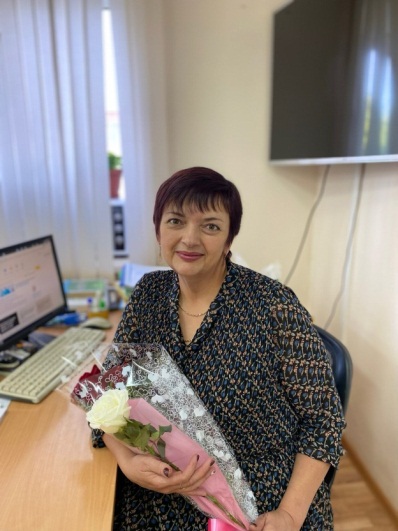   Задание. . Посмотреть видеоролик  и приготовить дрожжевое тесто на кефире на сухих дрожжах .https://yandex.ru/video/preview/?text=%D0%B4%D1%80%D0%BE%D0%B6%D0%B6%D0%B5%D0%B2%D0%BE%D0%B5%20%D1%82%D0%B5%D1%81%D1%82%D0%BE%20%D0%BD%D0%B0%20%D0%BA%D0%B5%D1%84%D0%B8%D1%80%D0%B5&path=wizard&parent-reqid=1635311997556951-4868861657003003715-vla1-3137-980-vla-l7-balancer-8080-BAL-1342&wiz_type=vital&filmId=5780805148074681704